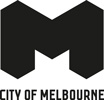 Arts House Program GuideSeason 1, 2010Acknowledgement of CountryAustralia is home to the oldest living culture on earth. Respect and engagement with this ancient culture and its contemporary lineage continues to make a unique contribution to creativity in this place and inspire our collective consciousness and understanding. Arts house acknowledges and respects the customs and traditions of Indigenous Australians and their special relationship with the land. The artists and organisers respectfully acknowledge that this program takes place on the land of the traditional owners of the Kulin Nation..FUTURE TENSE
Arts House Future Tense embraces new and ambitious contemporary arts projects and practices. Continuing Arts House’s push for bold relationships with audiences and artists Future Tense embraces risk taking, challenging contemporary arts practices and provocative ideas. Throughout the Arts House program you will find works that celebrate the positive power of art in an increasingly complex global context. Steven Richardson
Artistic DirectorGREEN TIX FOR NIX
GREEN tickets are back! This season we have a limited allocation of GREEN tickets across all of our shows. All you have to do is leave your car at home and choose a planet friendly mode of transport. We will want to see your bike helmet or your public transport ticket and possibly check to see if you are perspiring! Please note it has been suggested that hot air from falsehood contributes to global warming and is likely to create bad carbon karma. Even though the ticket is FREE you will need to book in advance. Go to artshouse.com.au and book online, then enter your emission-free mode of transport into the promo code: bike, walk or public transport. There are only a limited number of these tickets available, so get in quick! If you do miss out, sign up to our e-newsletter for other offers and updates. Thank you to all the artists for supporting this initiative and congratulations in advance if you plan on helping the environment in return for FREE live art!For all the latest news, reviews and previews subscribe to our e-newsletter at artshouse.com.auArts House is a City of Melbourne contemporary arts initiative.16 March – 3 April . . . . . . . . . . . . . . . . . . . . . . . . . Etiquette – Rotozaza 17 – 19 March . . . . . . . . . . . . . . . . Collecting Fireworks – Helen Cole 16 – 21 March . . . . . . . . Scattered Tacks – Silvertree and Gellmann 14 – 30 May . . . . . . . . . . . . . . . . . . . . Structural Integrity – Next Wave17 – 21 March . . . . . . . . . . . . . . Ringside – Mem Morrison Company26 – 30 May . . . . . . . . . . . . . . . . . . . . . . Bromance – Alisdair Macindoe27 March – 3 April . . . . . . . . . . . . . . . . . . . . . . . PropagandA – acrobat26 – 29 May . . . . . . . . . . The Folding Wife – Paschal DaantosMarch – July . . . . . . . . . . . . . . . . . . . . . . . . . . . Wondermart – Rotozaza Berry 23 – 26 June . . . . . . . . . . . . . . . . . . . . . Heracles High 5 – A is for AtlasPresented by Arts House Etiquette – Rotozaza, UKEtiquette is a gripping, highly personal twoperson performance, where participants are both actor and audience. The concept is simple. Performed in a public space like a cafe or bar, participants choose to sit with a friend or a stranger and are instructed via headphones what to say or which deliberately positioned objects to move. Etiquette is theatre at its most raw and offers the fantasy of conversation without having to think what to say. Audience members are required to wear headphones for the duration of the performance. Etiquette is available in multiple languages, enquiries: 03 9322 3713. Rotozaza Co-Director, Silvia Mercuriali will conduct Rotozaza’s Theatre of Command and Response (TOCAR) workshop on February 22. This workshop will lead participants through the process used in the company’s ‘autoteatro’ works, Etiquette and Wondermart. See artshouse.com.au for further information Created by: Rotozaza Co-Directors, Silvia Mercuriali and Ant HamptonProject Management: Alice Booth for Arts Agenda, UKTicket Price: $25 I $18 (includes coffee or drink)Times and Dates: 4Multiple performances from 11.45am till 8.45pm, see artshouse.com.au for full scheduleClosed Mondays Duration: 30 minutes no intervalTwo participants per performanceFrom North Melbourne Town Hall participants will be lead to the performance location. Total duration including performance 45 minutes Location: Arts House North Melbourne Town Hall 521 Queensberry Street North MelbournePresented by Arts HouseScattered Tacks – Silvertree and GellmannFar from the sensory overload of much contemporary performance, Scattered Tacks leads audiences into an enthralling, minimalist and absurd vision of circus. Award-winning Adelaide trio, Terri Cat Silvertree, Alex Gellmann and Skye Gellmann take us back to the pure essence of circus; behind the popcorn, frills and grand gestures. Let yourself be enchanted by an intimate, honest and brazenly physical performance of tender moments and poignant images. This is no roaring spectacle, rather small greatness, sensational in its detail. With unique and inventive explorations of curious props and peculiar circus skills, Scattered Tacks is rebellious but refined, beautiful and compelling.This project has been assisted by the Australian Government through the Australia Council for the Arts, its funding and advisory body.Created and performed by: Terri Cat Silvertree, Alex Gellmann and Skye Gellmann Project Management: SeesaultTicket Price: $25 l $18 Warning: Full frontal nudityTimes and Dates: 4Tuesday 16 – Sunday 21 March 2010Tue 16 – Sat 20, 8.30pm Sun 21, 6pm Duration: 45 minutes no intervalLocation: Arts House, Meat Market 5 Blackwood Street North Melbourne


Presented by Arts HouseRingside – Mem Morrison Company, UKMem Morrison requests the pleasure of your company. Take a front row seat, join the family and meet the many potential brides at his long overdue wedding reception. Ringside is part written, part devised and draws on a lifetime of remembered Turkish Cypriot family weddings as its foundation. Exploring issues surrounding autobiography, identity, memory, diversity, culture, censorship and perception, Ringside looks at the childhood fantasy which could so easily have become a realityRingside has been supported by the National Lottery through Arts Council England and commissioned by Spill Festival of performance. Co-commissioned by Birmingham Repertory Theatre, ICIA University of Bath and Fierce Festival with support from Nuffield Theatre and The British Council.Writer, Director and Concept: Mem Morrison Performer: Mem Morrison Sound and Music Composition: Andy Pink Assistant Director: Judy Gordon Production Manager: Matt Spencer Design: Stefi Orazi Suit Design: Threadneedlemen Project Assistant and Stage Manager: Rose Fieber Producer: Steph Allen for ArtsadminTicket Price: $25 l $18 Audience members are required to wear headphones for the duration of the performance Times and Dates: 4Wednesday 17 – Sunday 21 March 2010Wed 17 – Fri 19, 7pm Sat 20, 2pm and 7pm Sun 21, 4pm Duration: 90 minutes no intervalLocation: Arts House, North Melbourne Town Hall, 521 Queensberry St, North MelbournePresented by Arts House and acrobat Propaganda – AcrobatAfter years of touring their avant-garde circus company around the world these knuckle-dragging acrobats reckon they know right from wrong. BE KIND – EAT YOUR VEGGIES – RIDE A BIKE – GARDEN NUDE After indoctrinating their kids, they are taking the step out of their South Albury back yard into Arts House, then Europe, then the rest of the world. One show at a time. The revolution starts here. Utilising disciplined physical skills, crude production and self-derision, acrobat has a unique and unpredictable approach to theatre. Founded by Simon Yates and Jo-Ann Lancaster, acrobat has toured extensively in major arts festivals and venues throughout Europe, Britain, Ireland, Singapore, Brazil and Australia. When not touring, they live and practice in Albury, NSW.PropagandA was commissioned by HotHouse Theatre. This project has been assisted by the Australian Government through the Australia Council for the Arts, its funding and advisory bodyConceived and performed by: Simon Yates and Jo Lancaster Also featuring: Grover or Fidel Lancaster-Cole Production Manager / Rigger: Scott Grayland / Ryan Taplin Produced by: Marguerite Pepper Productions Musical Director: Tim Barrass
Ticket Price: $25 l $18 Warning: contains nudity and occasional coarse languageTimes and Dates: Saturday 27 March 2010 – Saturday 3 April 2010Sat 27 Mar – Thu 1 Apr, 7.30pm Sun 28 Mar and Sat 3 Apr, 4pm no performance Mon 29 Mar or Fri 2 April Duration: 60 minutes no intervalLocation: Arts House, Meat Market, 5 Blackwood St, North MelbournePresented by Arts House Wondermart – Rotozaza, UKWondermart takes a mischievous swipe at the dominance of supermarket culture and consumerism. This interactive audio tour takes you on a journey of rediscovery through the familiar surroundings of the supermarket. Wearing headphones and anonymous behind your trolley, you are guided around the aisles immersed in a private world, as the carefully constructed soundscape overlays a fictional world that blurs the real with the imaginary. Rotozaza Co-Director, Silvia Mercuriali will conduct Rotozaza’s Theatre of Command and Response (TOCAR) workshop on February 22. This workshop will lead participants through the process used in the company’s ‘autoteatro’ works, Etiquette and Wondermart. See artshouse.com.au for further information.Created by: Silvia Mercuriali in collaboration with Matt Rudkin and Tommaso Pereg

Ticket Price: Free To receive information on how to download the Wondermart MP3 audio tour simply purchase a ticket to any other performance in the current Arts House program. MP3 players maybe supplied on request. For further information please call 03 9322 3713 or see artshouse.com.auDuration: 30 minutes no intervalLocation: Any supermarket with more than 10 aislesPresented by Arts House Collecting Fireworks – Helen Cole, UKCollecting Fireworks is a unique performance archive in the making. You are invited to add your own voice to this wonderful international collection. First you will enter an intimate oneon-one installation in which the remarkable stories of strangers are whispered to you in the darkness. Then you will be invited to donate memories of your own and become part of this act of mass remembrance. As a contributor to the collection, your anonymous memories will continue to re-emerge again and again.Collecting Fireworks was commissioned by New Theatre Architects. Funded by Arts Council England. A Daphne/ Inbetween Time Productions ProjectDirector: Helen Cole 
Technical Consultant: Alex Bradley

Ticket Price: $15 Warning: Infrequent coarse languageTimes and Dates: 4Wednesday 17 – Friday 19 March 2010Wed 17 – Fri 19, 6pm, 6.30pm, 7pm, 7.45pm, 8.15pm, 8.45pm, 9.30pm, 10pmOne participant at a timeDuration: 20 minutes no intervalLocation: Arts House, North Melbourne Town Hall, 521 Queensberry St, North MelbournePresented by Next Wave in association with Arts House Structural Integrity – 2010 Next Wave FestivalStructural Integrity is a large-scale exhibition and cultural exchange initiative, and a keynote project in the 2010 Next Wave Festival. Structural Integrity will bring together six Australian and five Asian Artist Run Initiatives to explore independent and emerging arts culture across the region. As the first ever showcase of emerging arts practice from Asia in the Next Wave Festival, Structural Integrity will highlight the shared, as well as distinctive characteristics of grassroots artistic culture across the region. The exhibition will provide a snapshot view of emerging arts practice in today’s rapidly changing artistic and geo-cultural context. Also at Arts House during Next Wave is ‘PrivateDances’ – an immersive and celebratory event exploring intimate encounters with dance. Meanwhile, Mogo Zoo the creative team behind ‘The Tent’, will continue their investigation of space and theatre with ‘Hole in the Wall’. See nextwave.org.au for further information. Arts House is proud to continue its partnership with Next Wave in supporting the next generation of Australia’s artists and audiences.For Structural Integrity Next Wave is proud to present new work, developed on-site, by Art Center Ongoing (Tokyo); Boxcopy Contemporary Art Space (Brisbane); FELTSpace (Adelaide); House of Natural Fiber (Jogyakarta); Locksmith Project Space (Sydney); Post Museum (Singapore); Six_a Artist Run Initiative (Hobart); TUTOK (Manila); Vitamin Creative Space (Guangzhou); West Space (Melbourne); and Y3K (Melbourne).This project has been assisted by the Australian Government through the Australia Council for the Arts, its funding and advisory body. Structural Integrity was developed in the CultureLAB. Ticket Price: Free Times and Dates: 4Friday 14 – Sunday 30 May 2010Fri 14 – Sat 29, 12pm – 8pm Sun 30, 12pm – 5pmLocation: Arts House, Meat Market 5 Blackwood Street North MelbournePresented by Arts House. Bromance is part of the 2010 Next Wave FestivalBromance – Alisdair Macindoe
Bromance (n. informal) A close but nonsexual relationship between two men. [c21: a blend of bro(ther) + romance] Inspired by their personal stories and experiences of brotherhood, choreographers Alisdair Macindoe and Adam Synnott explore the complex and intimate relationships that exist between men. Bromance is a revealing new dance work that looks at the memories and influences of having a brother, and the profound affect it has on young men entering adulthoodChoreography: Alisdair Macindoe and Adam Synnott 
Director: Alisdair Macindoe 
Performed by: Alisdair Macindoe, Jay Robinson, Lee Serle and Adam Synnott 
Sound Design: Alisdair Macindoe 
Video Effect Designer: Adam Synnott 
Producer: Lucy Guerin Inc 
Production Management: BluebottleBromance was co-commissioned by Next Wave, Lucy Guerin Inc and Performance Space. This project has been assisted by Arts Victoria and the Australian Government through the Australia Council for the Arts, its funding and advisory body. Ticket Price: $25 l $18Warning: Strobe lighting, on stage smoke effectsTimes and Dates: 4Wednesday 26 – Sunday 30 May 2010

Wed 26 – Sat 29, 8.30pm Sun 30, 5.30pm

Duration: 45 minutes no intervalLocation: Arts House, Meat Market 5 Blackwood Street North MelbournePresented by Arts House and Mobile States. The Folding Wife is part of the 2010 Next Wave FestivalThe Folding Wife – By Paschal Daantos Berry An Urban Theatre Projects ProductionAlone, equipped only with anecdotes, Grace breathes life into the two women of her family who have lead her to the Australian landscape. The Folding Wife contrasts the iconic imagery of a fierce, impenetrable Australian landscape with that of the resilient Filipina. Three generations of women shared a goal: to leave the poverty and uncertainty of their homeland for the promises of the First World. Grace is a young Filipina woman laying her family to rest, packing them up in little boxes. There is Clara, the grand matriarch who remembers the opulent Philippines of the Spanish era, who finds comfort in an impeccable breeding. Her daughter Dolores is a disappointment, having given birth to Grace after a scandalous affair. Writer Paschal Daantos Berry creates a series of narrative fragments drawing on the selected memories of Grace. In the folds and creases of her possessions, in the images and anecdotes about Clara and Dolores, she is able to unravel her own identity.The Folding Wife is toured by Performing Lines for Mobile States: Touring Contemporary Performance Australia, with the support of the Australian Government through the Australia Council, its arts funding and advisory body, and through the national performing arts touring program, Playing Australia.Director: Deborah Pollard 
Writer: Paschal Daantos Berry Performer: Valerie Berry Multimedia Artists: Datu Arellano and Teta Tulay (with Anino Shadowplay Collective) Lighting Designer: Neil SimpsonTicket Price: $25 l $18Times and Dates: 4Wednesday 26 – Saturday 29 May 2010

Wed 26 – Fri 28, 7pm Sat 29, 2pm and 7pm

Duration: 70 minutes no intervalLocation: Arts House, North Melbourne Town Hall 521 Queensberry Street North MelbournePresented by Arts House and A is for AtlasHercules High 5 – A is for AtlasA post-punk cabaret disruption incorporating Heiner Müller’s ‘Heracles 5’Heracles, hero of antiquity, hero of heroes, the hero for our time. As our adoration reaches the stars, can the hero deliver what we ask of him? A contemporary disruption of the Greek myth of Heracles, Heracles High 5 dives headlong into the apathy and idolisation of the modern Australian hero culture. In a romp of militaristic proportions, the 2010 incarnation of Heracles, accompanied by a post-punk three piece band and moderated by a variety emcee, hauls us through his sins, labours and salvation, through the interpreted Müller episode (his contemporary ‘labour’), to a final station inside the action and ambition of the common citizen. What future our idols now?
This project has been assisted by the Australian Government through the Australia Council for the Arts, its funding and advisory body.‘Heracles 5’ text by: Heiner Müller Translated from German by: Carl Weber Concept, disruption, and original texts: Xan Colman and Gert Reifarth With music by: Christopher MildrenTicket Price: $25 l $18Warning: Coarse language, violence, loud music and sound effectsTimes and Dates: 4

Wednesday 23 – Saturday 26 JuneWed 23 – Fri 25 June, 7.30pm Sat 26, 3pm and 7.30pmDuration: 70 minutes no intervalLocation: Arts House, Meat Market 5 Blackwood Street North MelbourneArts House
Arts House is a City of Melbourne contemporary arts initiative. Each year Arts House presents a curated program of contemporary art featuring performances, exhibitions, live art, installations and cultural events. Arts House operates as a multi-dimensional resource hub for artists: producing, programming, devising, supporting and funding. Work is presented across two sites: Arts House, North Melbourne Town Hall and Arts House, Meat Market. Arts House values arts and culture that help create a world where people are actively engaged, aware and empowered to participate, politically and culturally, to make positive change. If you have access requirements please call Arts House on 03 9322 3713 well in advance of the performance and we will endeavour to meet your needs. Disclaimer: Program details are correct at the time of printing but are subject to change where necessary and without notice. Please check the website for updates. Graphic Design: Famous Visual Services 
Printed on FSC COC certified 100% recycled stockArts House Reference PanelSiu ChanSue McCauley
Robin LaurieMartin BrennanSamantha ComteChristabel Harvey – Arts Victoria representative for CultureLABStuart Koop – Arts Victoria representative for CultureLABInternational Advisor Gyorgy Szabo – House of Contemporary Art, Budapest HungaryArts House PeopleSue Beal – Team LeaderSteven Richardson – Artistic DirectorJude Gun – Associate ProducerDeanna Smart – Associate ProducerOlivia Anderson – Associate ProducerBrian Horder – Business Coordinator Angela Calderwood – Bookings Officer Genine Romagnoli – Business Support Officer Adrian Aderhold – Venues Manager Tom Howie – Technical Production Manager Lexie Wood – FOH and Technical Coordinator Nathan Evers – Technical Supervisor Jim Stenson – Technical & Maintenance Officer Sarah Caufield – Special ProjectsVenueArts HouseNorth MelbourneTown Hall521 Queensberry StNorth MelbourneTram: 57Melways: 2A J10Arts HouseMeat Market5 Blackwood StNorth MelbourneTram: 59Melways: 2B A9(03) 9332 3713